行政〔2017〕12号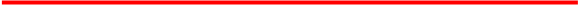   关于成立2017年学院岗位聘任考核工作小组  的通知各位老师：为贯彻执行学校有关岗位聘任考核工作的精神要求，经学院党政联席会议研究，决定成立2017年学院岗位聘任考核领导小组和学院岗位聘任考核工作小组，全面负责2017年学院岗位聘任和考核工作。1.学院岗位聘任考核领导小组： 组  长：吴明江  副组长：黄文浩成  员：吴明江  黄文浩  李 军  陈华林  应雪萍  林国栋 金海艳  马增岭 秘  书：陈丽萍2.学院岗位聘任考核工作小组：组  长：吴明江  副组长：黄文浩 成  员：吴明江  黄文浩  李  军  陈华林  应雪萍  林国栋 马增岭  王  奇  陶月良  邹慧熙  温海虹  金海艳  李  莹秘  书： 陈丽萍  生命与环境科学学院                        2017年10月19日生命与环境科学学院办公室                      2017年10月19日印发 